به نام خدا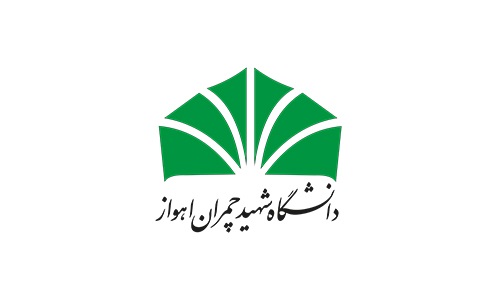 دانشکده علوم تربیتی و روانشناسی(نتیجه ارزشیابی پایان نامه کارشناسی ارشد )پایان نامه آقای/خانم            دانشجوی رشته:                گرایش:                دانشکده علوم تربیتی و روانشناسی به شماره دانشجویی:                با عنوان:«           »  جهت اخذ مدرك: کارشناسی ارشد در تاریخ :                 توسط هیأت داوران مورد ارزشیابی قرار گرفت و با درجه   .......  تصویب گردید. 1.اعضای هیات داورانمرتبه علمیامضاءاستاد راهنمای اول: دکتر مشاور: دکتر داور: دکتر  داور: دکتر نماینده تحصیلات تکمیلی: دکتر 2. مدیرگروه: دکتر  3. معاون آموزشی و تحصيلات تكميلی دانشكده: دکتر سیدعباس رضویاستادیار4. مدير تحصيلات تكميلی دانشگاه: دکتر آرش راسخاستاد